Reader’s Typika for the 36th Sunday After Pentecost (Zacchaeus Sunday) –– Prefeast of the Meeting –– Holy Martyr Trypho –– Tone 3 –– February 14th, 2021Through the prayers of our Holy Fathers, O Lord, Jesus Christ, our God, have mercy on us. Amen.Glory to Thee O God, Glory to Thee!O Heavenly King, the Comforter, the Spirit of Truth, Who art everywhere present and fillest all things, Treasury of blessings and Giver of life: come and abide in us and cleanse us from every impurity and save our souls, O Good One!Holy God, Holy Mighty, Holy Immortal, have mercy on us. (Thrice)Glory to the Father, and to the Son, and to the Holy Spirit, both now and ever, and unto the ages of ages. Amen.O Most Holy Trinity, have mercy on us. O Lord, blot out our sins. O Master, pardon our iniquities. O Holy One, visit and heal our infirmities for Thy name's sake.Lord have mercy. (Thrice)Glory to the Father and to the Son and to the Holy Spirit, both now and ever, and unto the ages of ages. Amen.Our Father, Who art in the Heavens, hallowed be Thy Name. Thy Kingdom come, Thy will be done, on earth as it is in Heaven. Give us this day our daily bread, and forgive us our debts, as we forgive our debtors; and lead us not into temptation, but deliver us from the evil one.Through the prayers of our Holy Fathers, O Lord, Jesus Christ, our God, have mercy on us. Amen.Lord have mercy. Twelve TimesGlory to the Father and to the Son and to the Holy Spirit, both now and ever, and unto the ages of ages. Amen.O come let us worship God our King.O come let us worship and fall down before Christ our King and God.O come let us worship and fall down before Christ Himself, our King and God.Bless the Lord, o my soul; blessed art Thou, O Lord.  *  Bless the Lord, O my soul, and all that is within me bless His holy name.  * Bless the Lord, O my soul, and forget not all that He hath done for thee. *  Who is gracious unto all thine iniquities, Who healeth all thine infirmities. * Who redeemeth thy life from corruption, Who crowneth thee with mercy and compassion. * Who fulfilleth thy desire with good things; thy youth shall be renewed as the eagle's. * The Lord performeth deeds of mercy, and executeth judgment for all them that are wronged. * He hath made His ways known unto Moses, unto the sons of Israel the things that He hath willed. * Compassionate and merciful is the Lord, long-suffering and plenteous in mercy. * Not unto the end will He be angered, neither unto eternity will He be wroth. * Not according to our iniquities hath He dealt with us, neither according to our sins hath He rewarded us. * For according to the height of heaven from the earth, the Lord hath made His mercy to prevail over them that fear Him. * As far as the east is from the west, so far hath He removed our iniquities from us. *  Like as a father hath compassion upon his sons, so hath the Lord had compassion upon them that fear Him; * for He knoweth whereof we are made, He hath remembered that we are dust. * As for man, his days are as the grass; as a flower of the field, so shall he blossom forth. * For when the wind is passed over it, then it shall be gone, and no longer will it know the place thereof. * But the mercy of the Lord is from eternity, even unto eternity, upon them that fear Him. * And His righteousness is upon sons of sons, upon them that keep His testament and remember His commandments to do them. * The Lord in heaven hath prepared His throne, and His kingdom ruleth over all. * Bless the Lord, all ye His angels, mighty in strength, that perform His word, to hear the voice of His words. * Bless the Lord, all ye His hosts, His ministers that do His will. *Bless the Lord, all ye His works, in every place of His dominion.       	Glory to the Father, * and to the Son, * and to the Holy Spirit. * Both now and ever, * and unto the ages of ages.  Amen. Bless the Lord, O my soul, * and all that is within me * bless His holy name; * blessed art Thou, O Lord.Glory to the Father, * and to the Son, * and to the Holy Spirit. * Praise the Lord, O my soul.  I will praise the Lord in my life, I will chant unto my God for as long as I have my being. *  Trust ye not in princes, in the sons of men, in whom there is no salvation. * His spirit shall go forth, and he shall return unto his earth.  In that day all his thoughts shall perish. * Blessed is he of whom the God of Jacob is his help, whose hope is in the Lord his God, * Who hath made heaven and the earth, the sea and all that is therein. * Who keepeth truth unto eternity, Who executeth judgment for the wronged, Who giveth food unto the hungry. *  The Lord looseth the fettered; the Lord maketh wise the blind; the Lord setteth aright the fallen; * the Lord loveth the righteous; the Lord preserveth the proselytes. * He shall adopt for His own the orphan and widow, and the way of sinners shall He destroy. * The Lord shall be king unto eternity; thy God, O Zion, unto generation and generation.       	Both now and ever, and unto the ages of ages.  Amen.  O only-begotten Son and Word of God, Who art immortal, yet didst deign for our salvation to be incarnate of the Holy Theotokos and Ever-Virgin Mary, and without change didst become man, and was crucified, O Christ God, trampling down death by death.  Thou Who art one of the Holy Trinity, glorified with the Father and the Holy Spirit, save us. In Thy kingdom remember us, O Lord, * when Thou comest in Thy kingdom.Blessed are the poor in spirit, * for theirs is the kingdom of heaven. Blessed are they that mourn, * for they shall be comforted. Blessed are the meek, * for they shall inherit the earth. Blessed are they that hunger and thirst after righteousness, * for they shall be filled. Blessed are the merciful, * for they shall obtain mercy. Blessed are the pure in heart, * for they shall see God. Blessed are the peacemakers, * for they shall be called the sons of God. Blessed are they which are persecuted for righteousness' sake, * for theirs is the kingdom of heaven. Blessed are ye, when men shall revile you, and persecute you, * and shall say all manner of evil against you falsely, for my sake. Rejoice, and be exceeding glad, * for great is your reward in the heavens.        Glory to the Father, * and to the Son, * and to the Holy Spirit.       Both now and ever, * and unto the ages of ages.  Amen.O come let us worship and fall down before Christ, Who rose from the dead, O Son of God, save us who sing to Thee: Alleluia, alleluia, alleluia.Resurrectional Troparion –– Tone 3Let the heavens rejoice!/ Let the earth be glad!/ For the Lord has shown strength with his arm!/ He has trampled down death by death!/ He has become the first born of the dead!/ He has delivered us from the depths of hell,/ and has granted to the world // great mercy.Glory… Troparion (Prefeast) –– Tone 1The heavenly choir looked down from the heights of heaven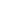 and beheld on earth the First-born of all creation born from a pure and virgin Mother.As He is brought to the temple as an infant, 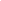 the angels sing a hymn of the Forefeast with us //and are filled with wonder and awe.Now and ever…:Troparion (Trypho) –– Tone 4Your holy martyr Trypho, O Lord,/ through his sufferings has received an incorruptible crown from You, our God!/ For having Your strength, he laid low his enemies,/ and shattered the powerless boldness of demons. // Through his intercessions, save our souls!Holy God, Holy Mighty, Holy Immortal have mercy on us! ThriceGlory to the Father, and to the Son, and to the Holy Spirit, both now and ever, and unto the ages of ages.  Amen.  Holy Immortal have mercy on us!Holy God, Holy Mighty, Holy Immortal have mercy on us! The Prokeimenon in the 3rd Tone: Sing praises to our God, sing praises; Sing praises to our King, sing praises.Verse: Clap your hands, all peoples; shout to God with loud songs of praise.Sing praises to our God, sing praises/ Sing praises to our King, sing praises.1 Timothy 4:9-15 (Epistle)9 This is a faithful saying and worthy of all acceptance. 10 For to this end we both labor and suffer reproach, because we trust in the living God, who is the Savior of all men, especially of those who believe. 11 These things command and teach. 12 Let no one despise your youth, but be an example to the believers in word, in conduct, in love, in spirit, in faith, in purity. 13 Till I come, give attention to reading, to exhortation, to doctrine. 14 Do not neglect the gift that is in you, which was given to you by prophecy with the laying on of the hands of the eldership. 15 Meditate on these things; give yourself entirely to them, that your progress may be evident to all.Alleluia in the 3rd Tone: Alleluia! Alleluia! Alleluia!Verse: In You, O Lord, have I placed my hope; let me not be put to shame.Verse: Be a God of protection for me, a house of refuge in order to save me.THE READING OF THE HOLY GOSPEL ACCORDING TO ST. LUKEGlory to Thee, O Lord, glory to Thee!Luke 19:1-10 (Gospel)1 Then Jesus entered and passed through Jericho. 2 Now behold, there was a man named Zacchaeus who was a chief tax collector, and he was rich. 3 And he sought to see who Jesus was, but could not because of the crowd, for he was of short stature. 4 So he ran ahead and climbed up into a sycamore tree to see Him, for He was going to pass that way. 5 And when Jesus came to the place, He looked up and saw him, and said to him, “Zacchaeus, make haste and come down, for today I must stay at your house.” 6 So he made haste and came down, and received Him joyfully. 7 But when they saw it, they all complained, saying, “He has gone to be a guest with a man who is a sinner.” 8 Then Zacchaeus stood and said to the Lord, “Look, Lord, I give half of my goods to the poor; and if I have taken anything from anyone by false accusation, I restore fourfold.” 9 And Jesus said to him, “Today salvation has come to this house, because he also is a son of Abraham; 10 for the Son of Man has come to seek and to save that which was lost.”Glory to Thee, O Lord, Glory to Thee!In the 6th Tone: Remember us, O Lord, when Thou comest in Thy kingdom.Remember us, O Master, when Thou comest in Thy kingdom.Remember us, O Holy One, when Thou comest in Thy kingdom.The heavenly choir praiseth Thee and saith: Holy, Holy, Holy, Lord of Sabaoth; heaven and earth are full of Thy glory.Come unto Him, and be enlightened and your faces shall not be ashamed.The heavenly choir praiseth Thee and saith: Holy, Holy, Holy, Lord of Sabaoth; heaven and earth are full of Thy glory.Glory to the Father, and to the Son, and to the Holy Spirit.The choir of Holy angels and archangels, with all the heavenly hosts praiseth Thee and saith: Holy, Holy, Holy, Lord of Sabaoth; heaven and earth are full of Thy glory.Both now and ever, and unto the ages of ages.  Amen.I believe in one God, the Father Almighty, / Maker of heaven and earth and of all things visible and invisible. / And in one Lord Jesus Christ, the Son of God, / the Only-begotten, begotten of the Father before all ages; / Light of Light, true God of true God; / begotten, not made; of one essence with the Father, by Whom all things were made; / Who for us men and for our salvation came down from the heavens, / and was incarnate of the Holy Spirit and the Virgin Mary, and became man;  / And was crucified for us under Pontius Pilate, / and suffered and was buried; / And arose again on the third day according to the Scriptures; / And ascended into the heavens, and sitteth at the right hand of the Father; / And shall come again, with glory, to judge both the living and the dead; / Whose kingdom shall have no end. / And in the Holy Spirit, the Lord, the Giver of life; Who proceedeth from the Father; / Who with the Father and the Son together is worshipped and glorified; Who spake by the prophets. / In One, Holy, Catholic, and Apostolic Church. / I confess one baptism for the remission of sins. / I look for the resurrection of the dead, / And the life of the age to come. Amen.Remit, pardon, forgive, O God, our offenses, both voluntary and involuntary, in deed and word, in knowledge and ignorance, by day and by night, in mind and thought; forgive us all things, for Thou art good and the Lover of mankind.Our Father, Who art in the heavens, hallowed be Thy name.  Thy kingdom come, Thy will be done, on earth as it is in heaven.  Give us this day our daily bread, and forgive us our debts, as we forgive our debtors; and lead us not into temptation, but deliver us from the evil one.O Lord Jesus Christ, Son of God, have mercy on us. Amen.Kontakion (Resurrection) –– Tone 3Hell became afraid, O almighty Savior,/ seeing the miracle of thy resurrection from the tomb!/ The dead arose! Creation with Adam, beheld this and rejoiced with thee, // and the world, O my Savior, praises thee forever!Glory…: Kontakion (Tryphon) –– Tone 8By the might of the Trinity you destroyed the belief in many gods,/ therefore you are precious in the Lord, O Trypho./ You have received your martyr’s crown and gifts of Godlike healing // as you prevailed over tyrants in Christ our Savior since you areinvincible.Now and ever… :Kontakion (Prefeast) –– Tone 6The Word invisible with the Father is now beheld in the flesh./ He is born ineffably of the Virgin/ and given to the high priest on the arms of the elder. // Let us worship Him as our true God!Lord, have mercy. Twelve TimesO All-Holy Trinity, the consubstantial dominion, the indivisible Kingdom, and cause of every Good: Show Thy good will even unto me a sinner; make steadfast my heart and grant it understanding, and take away mine every defilement; enlighten my mind that I may glorify, hymn, worship, and say:One is Holy, One is Lord, Jesus Christ, to the Glory of God the Father.  Amen.Glory to the Father, and to the Son, and to the Holy Spirit, both now and ever, and unto the ages of ages.  Amen.I will bless the Lord at all times, * His praise shall continually be in my mouth. *In the Lord shall my soul be praised; * let the meek hear and be glad. O magnify the Lord with me, * and let us exalt His name together. * I sought the Lord, and He heard me, * and delivered me from all my tribulations. Come unto Him, and be enlightened, * and your faces shall not be ashamed. * This poor man cried, and the Lord heard him, * and saved him out of all his tribulations. The angel of the Lord will encamp round about them that fear Him, * and will deliver them. * O taste and see that the Lord is good; * blessed is the man that hopeth in Him. O fear the Lord, all ye His saints; * for there is no want to them that fear Him. * Rich men have turned poor and gone hungry; * but they that seek the Lord shall not be deprived of any good thing. It is truly meet to bless thee, O Theotokos, ever blessed and most pure and the Mother of our God; more honorable than the Cherubim and more glorious beyond compare than the Seraphim; without corruption thou gavest birth to God the Word; true Theotokos we magnify thee.Glory to the Father, and to the Son, and to the Holy Spirit, both now and ever, and unto the ages of ages.  Amen. Lord, have mercy.  Thrice.O Lord, Bless.Through the prayers of the Theotokos, of the Holy Martyr Trypho, and of all the saints, O Lord, Jesus Christ, have mercy on us and save us, for Thou art good and the Lover of mankind.  Amen.